Praėjusios savaitės grupės „Žiedeliai“ ugdomosios veiklos tema buvo „Šeima“. Vaikai darė kūrybinius darbelius, vartė šeimos albumus, piešė, lipdė šeimos medį bei linksmai leido laiką su savo brangiausiais žmonėmis, savo šeima. 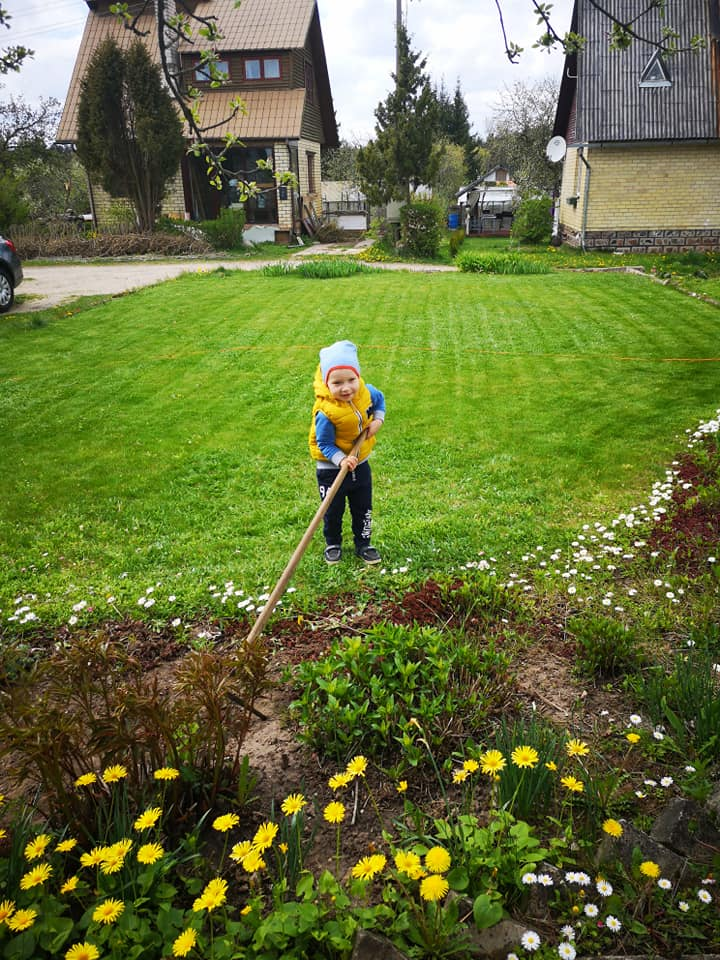 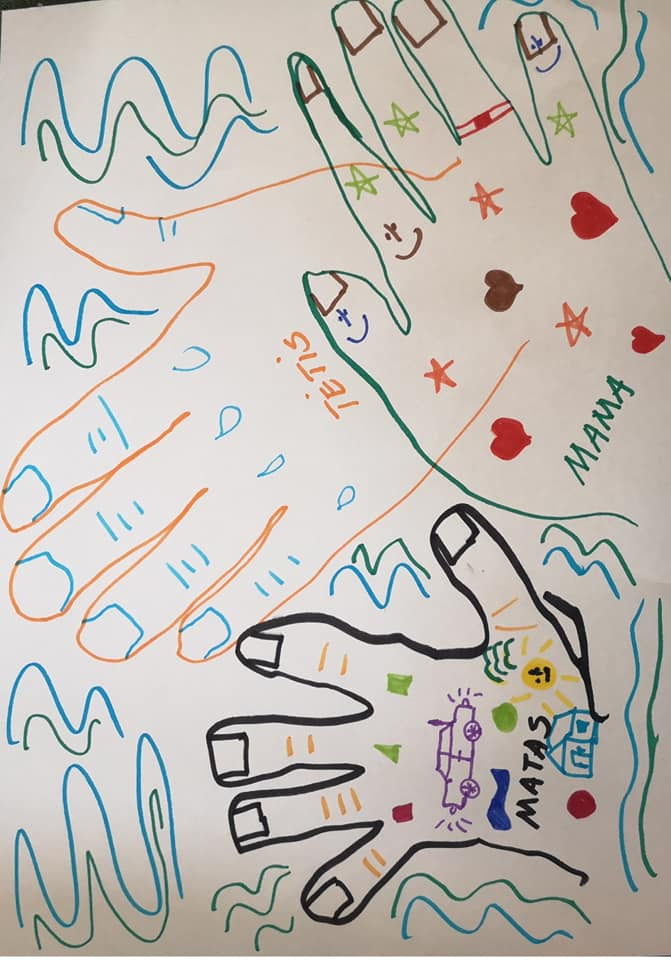 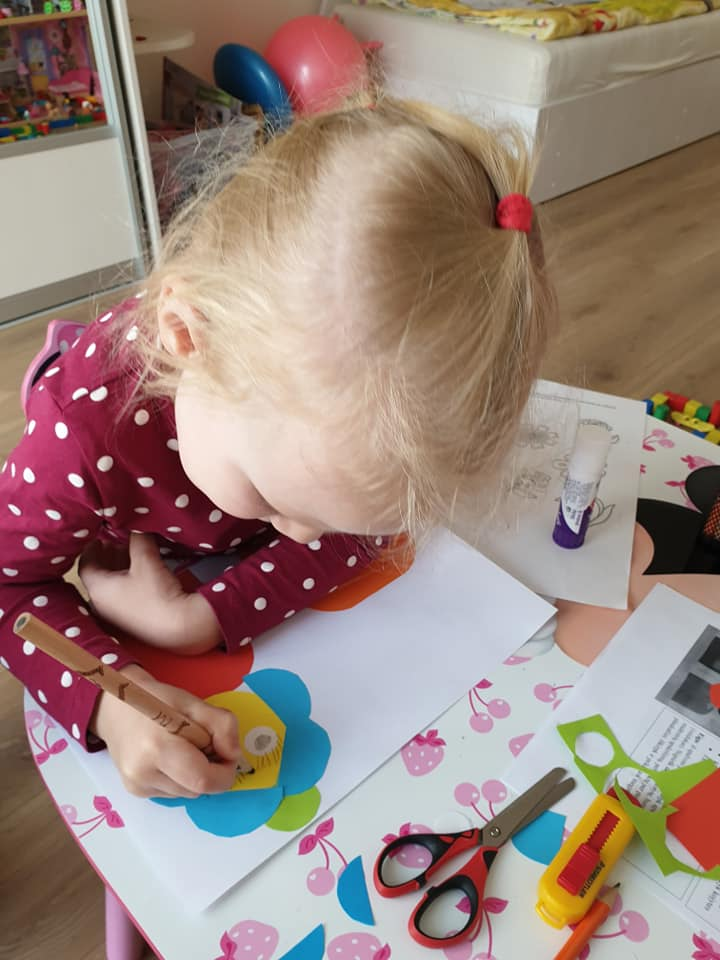 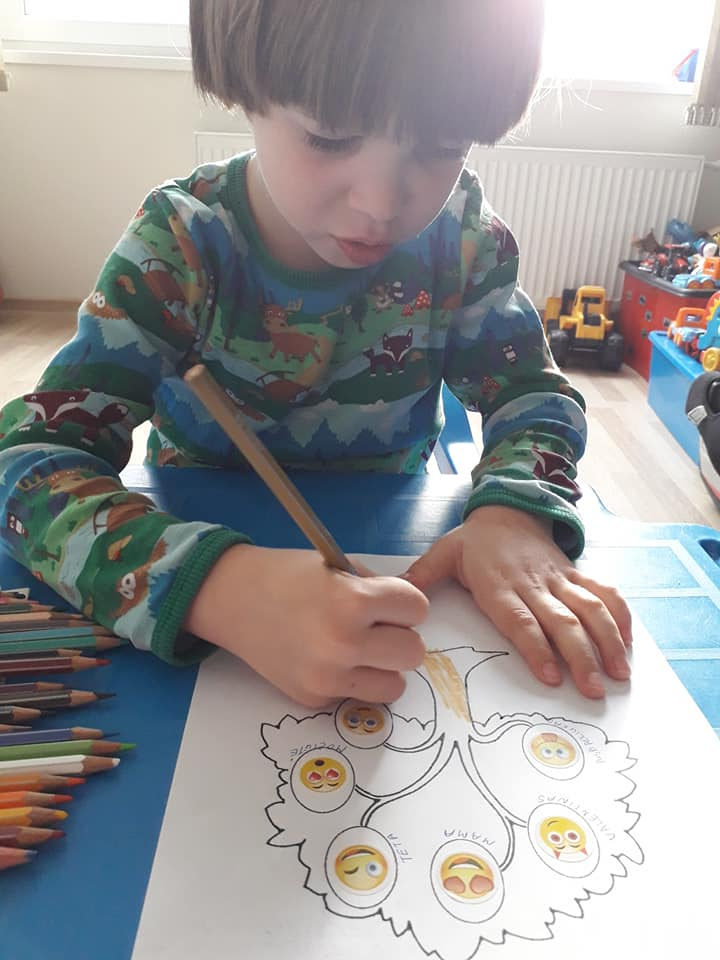 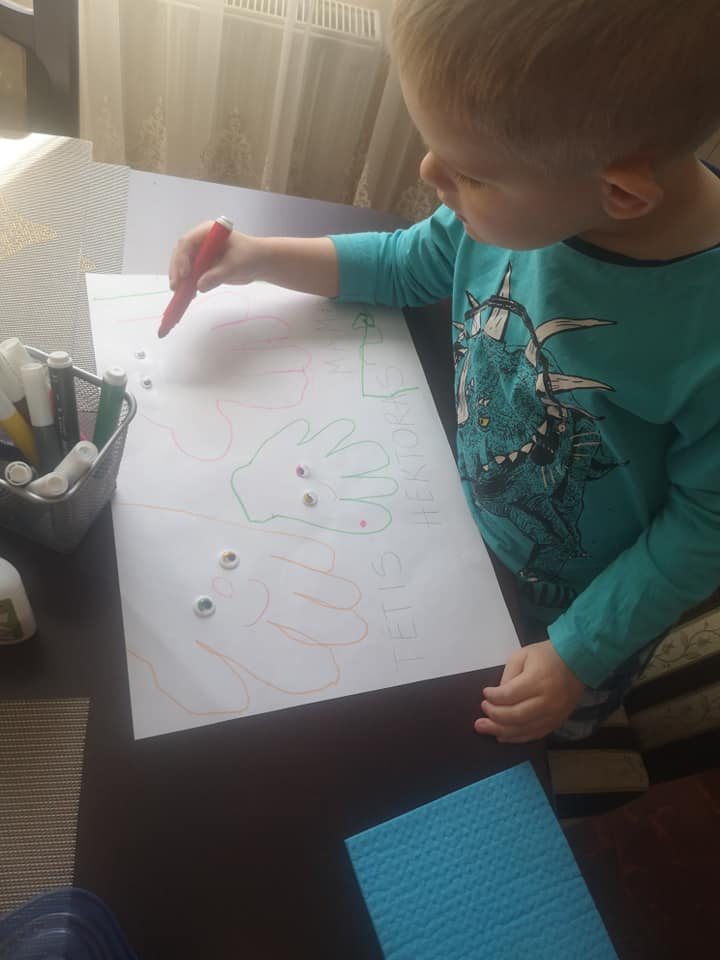 Savaitės tema „Mano žalioji palangė“. Grupės „Žiedeliai“ ugdytiniai susipažino su augalais, sėjo sėklas, prižiūrėjo augalus, darė kūrybinius darbelius bei eksperimentus.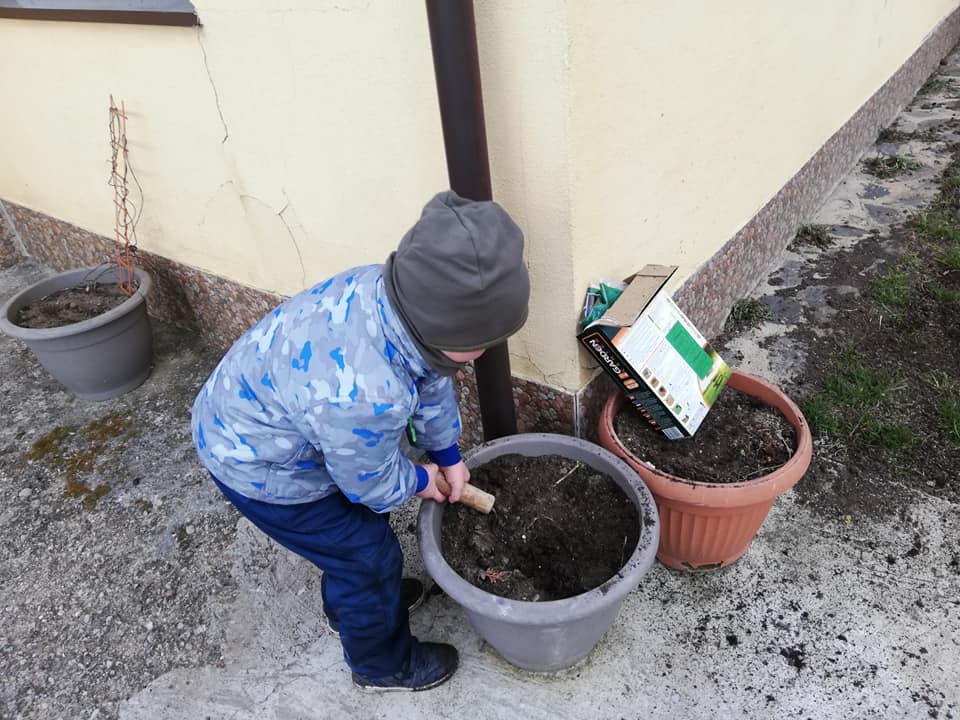 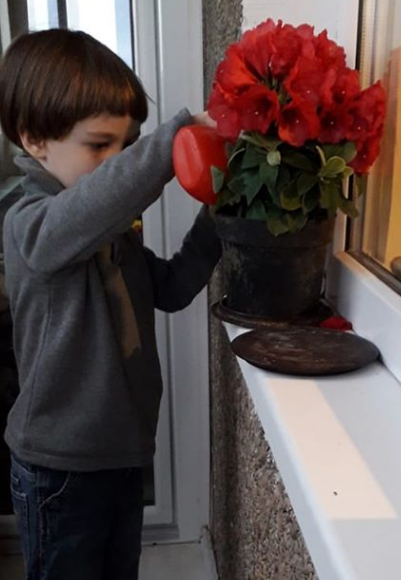 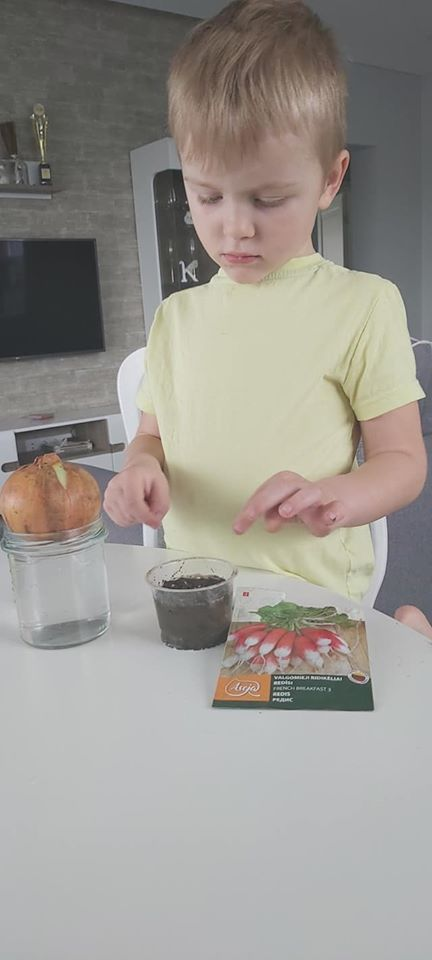 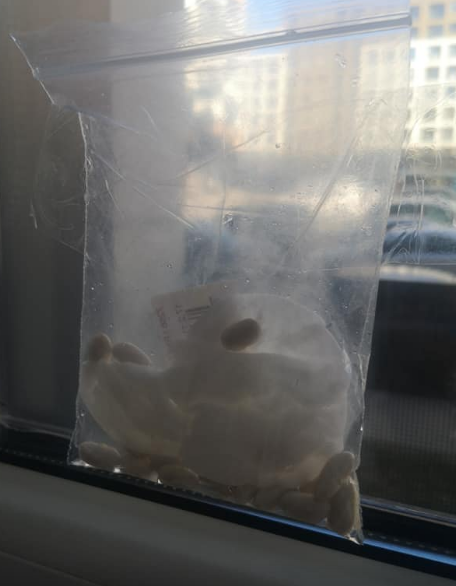 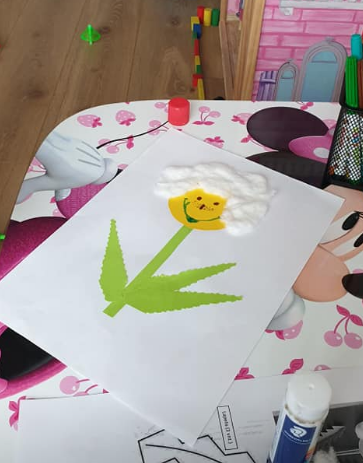 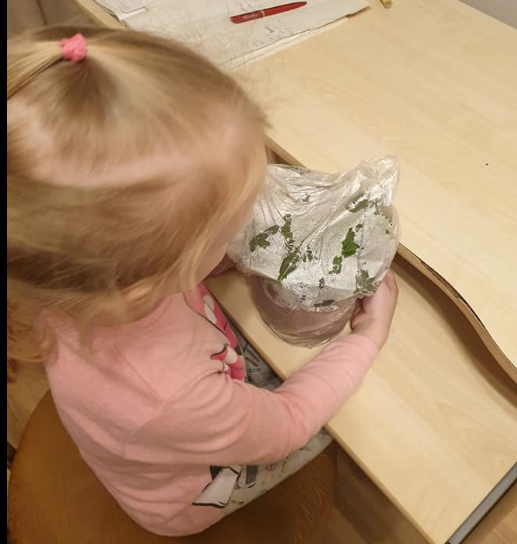 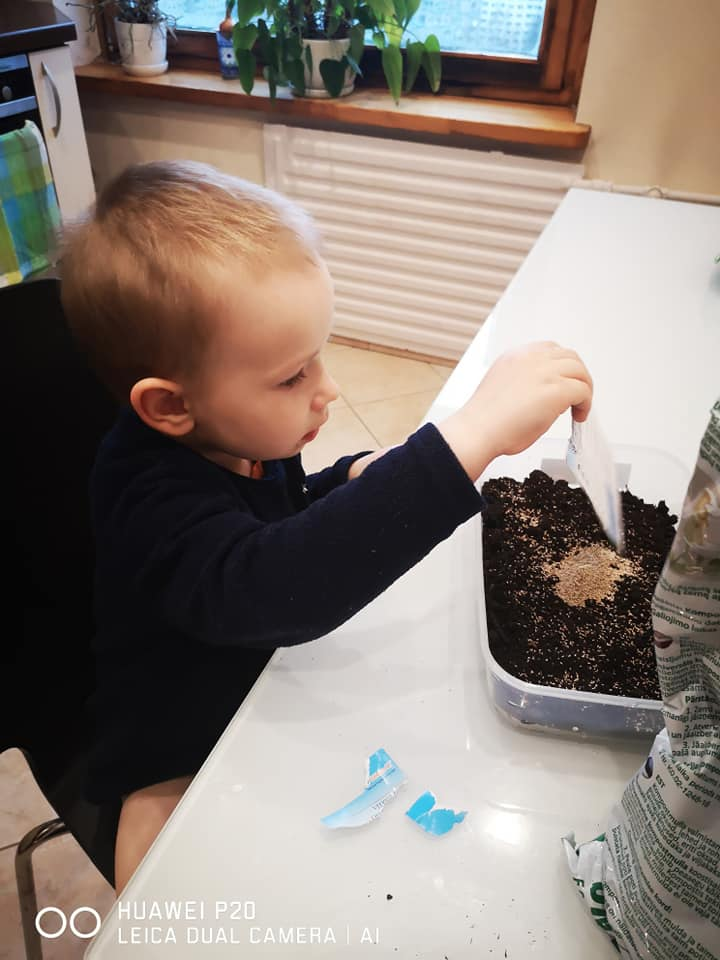 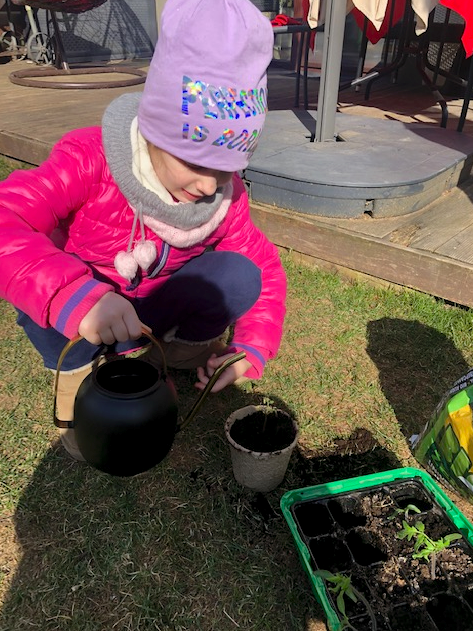 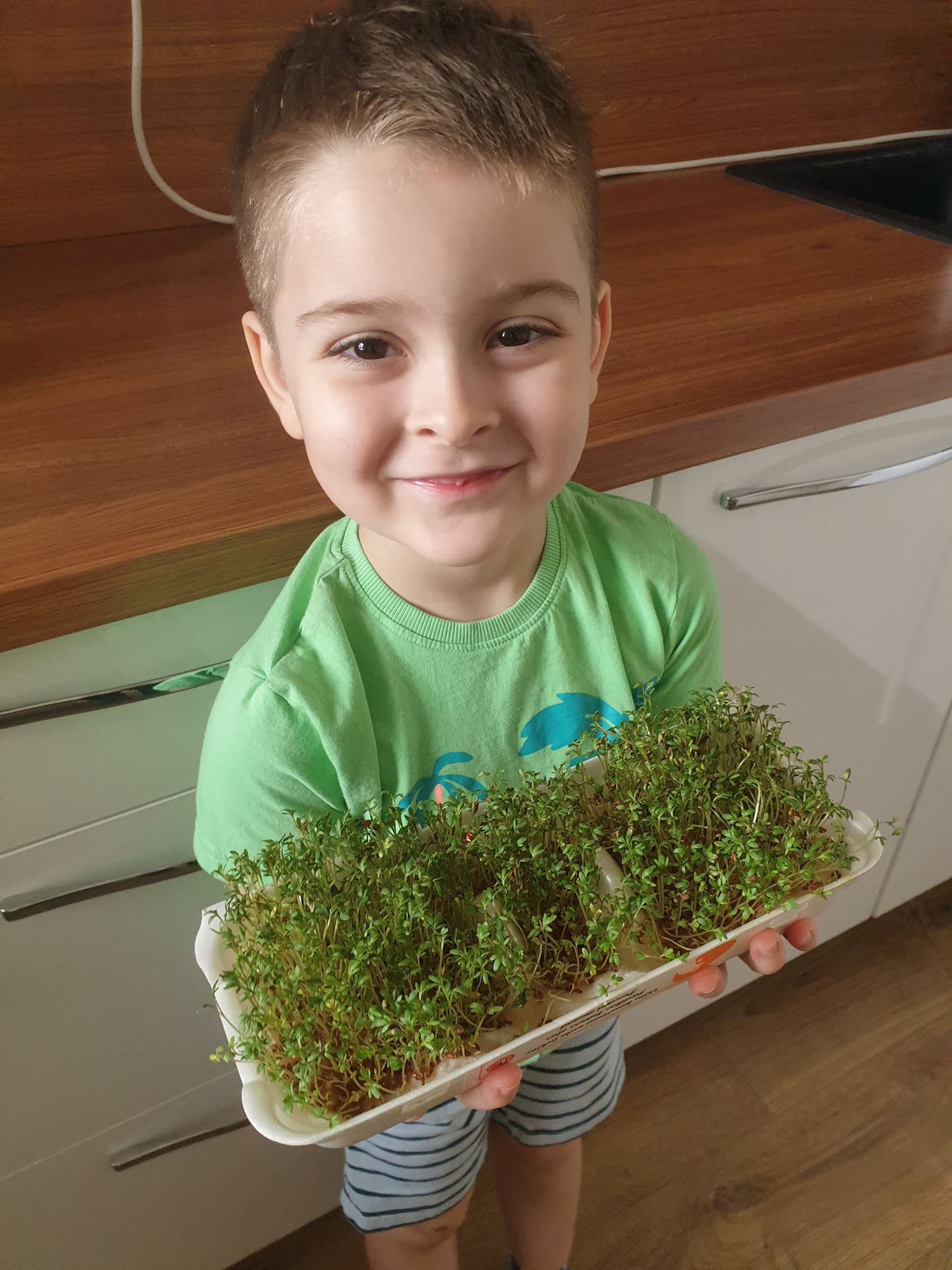 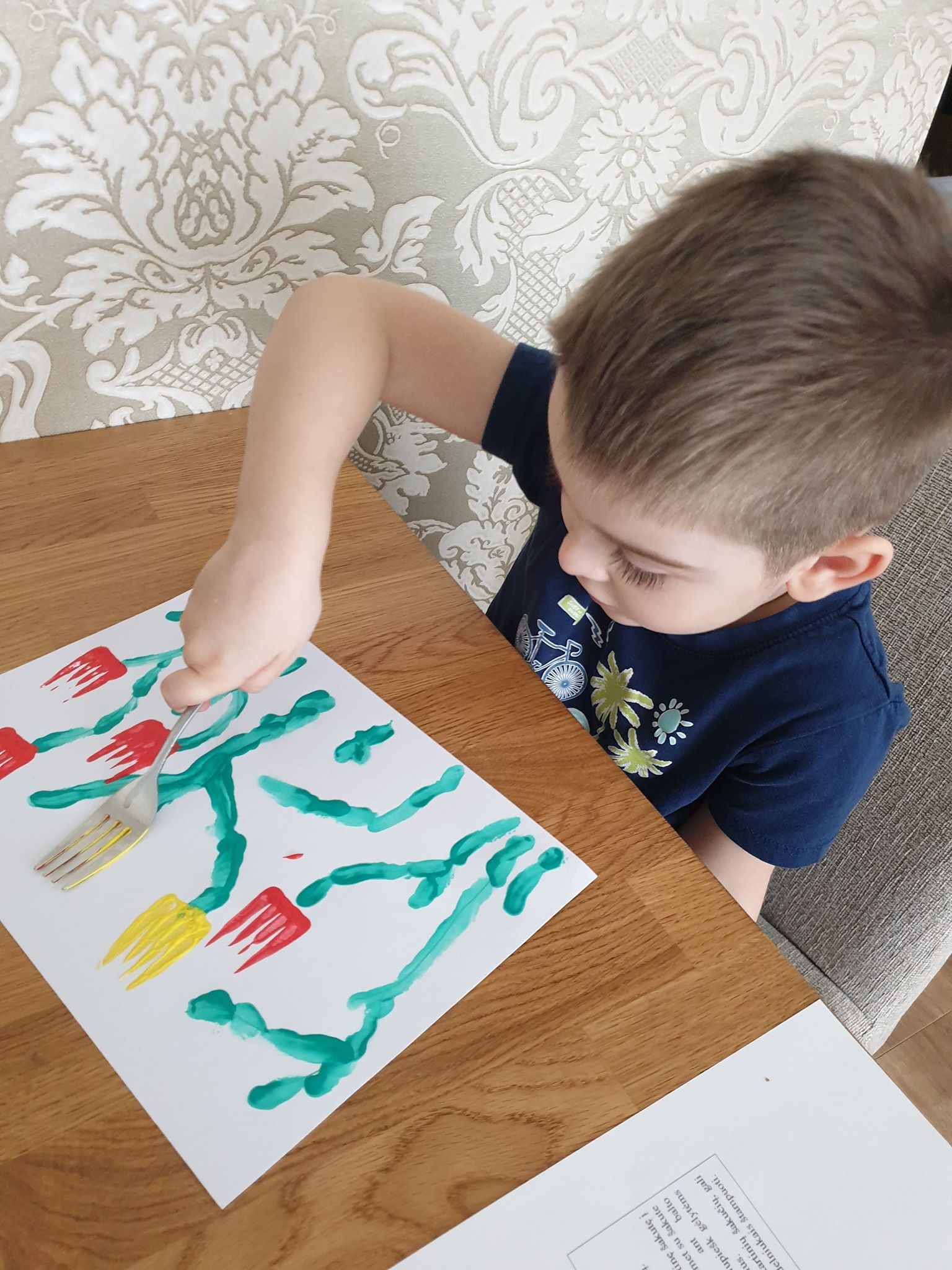 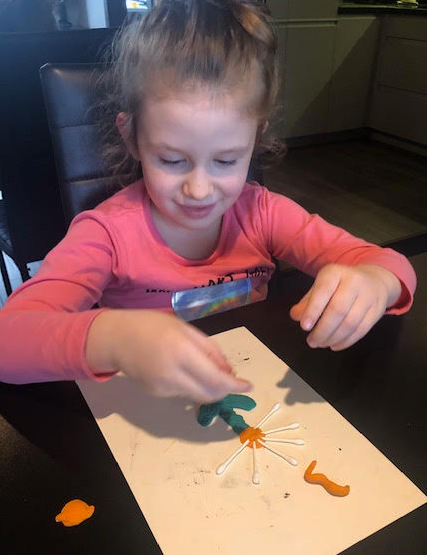 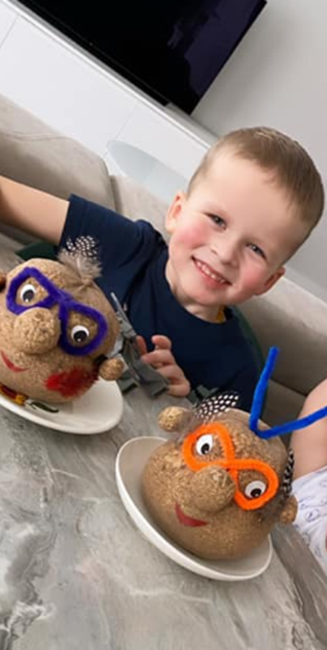 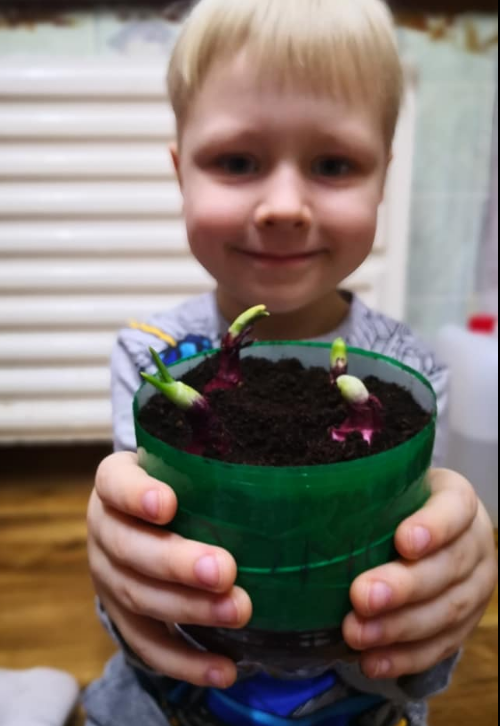 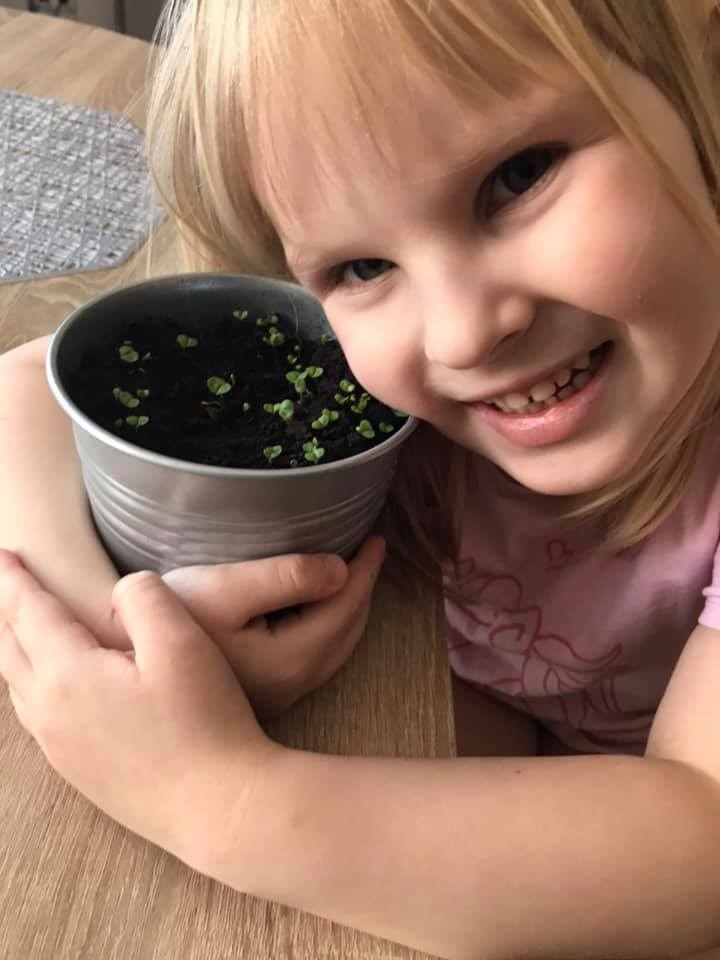 